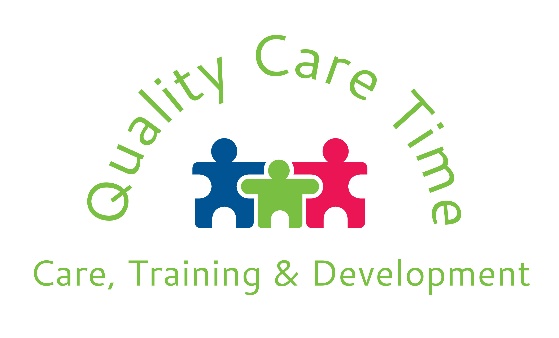 Safeguarding Policy and ProcedureContents1.  PURPOSE & AIMS	32. LEGISLATION AND STATUTORY GUIDANCE	43. DEFINITIONS	54. OUR ETHOS	85.  ROLES AND RESPONSIBILITIES	106. TRAINING AND INDUCTION	127. PROCEDURES FOR MANAGING PATHWAYS TO HELP AND SUPPORT	138. RECORDS AND INFORMATION SHARING	179. CCTV……………………………………………………………………………………………………………………………………………1610. Matching and referral process…………………………………………………………………………………………………..1611.  SAFER RECRUITMENT	1812. MANAGING ALLEGATIONS AGAINST STAFF & VOLUNTEERS	1913. LINKS WITH OTHER POLICIES	2014. LOCAL AUTHORITY CONTACTS	211.  PURPOSE & AIMS1.1 The purpose of Quality Care Time safeguarding policy is to ensure every adult, child and young person is safe and protected from harm. This means we will always work to:Protect adults, children and young people from maltreatment.Prevent impairment of adults, children and young people’s health or development.Identify adults, children and young people who may be in need of extra support. Ensure that our services assist adult, children and young people to be safe.1.2 This policy will give clear direction to staff, volunteers, those in receipt of our services and parents/carers about expected behaviour and our responsibilities to safeguard and promote the welfare of all adults, children and young people. 1.3 Quality Care Time fully recognises the contribution it can make to protect adults and children from harm and supporting and promoting the welfare of those coming into contact with our organisation. The elements of our policy are prevention, protection, and support.1.4 This policy applies to all those receiving services from or providing services on behalf of Quality Care Time  2. LEGISLATION AND STATUTORY GUIDANCEThis policy is based on the Department for Education’s statutory guidance Working Together to Safeguard Children 2018. We comply with the procedures set out by Barnet’s Safeguarding Children Partnership and Safeguarding Adults Board. This policy is also based on the following legislation/guidance:The Children Act 1989 (and 2004 amendment), which provides a framework for the care and protection of childrenThe Care Act 2014, which provides a framework for the care and protection of adultsThe Rehabilitation of Offenders Act 1974,The Protection of Freedoms Act 2012 Domestic Violence, Crime and Victims (Amendment ) Act 2012The Equality Act 2010 Mental Capacity Act 2005Sexual Offences Act 2003The Human Rights Act 1998Schedule 4 of the Safeguarding Vulnerable Groups Act 2006The Childcare (Disqualification) Regulations 2009 and Childcare Act 2006.The Childcare (Disqualification) and Childcare (Early Years Provision Free of Charge)(Extended Entitlement) (Amendment) Regulations 2018What to do if you're worried a child is being abused’, DfE (March 2015)Information sharing: advice for practitioners providing safeguarding services (July 2018)Mandatory Reporting of Female Genital Mutilation - procedural information' (October 2015)The Prevent duty: Departmental advice for schools and childcare providers’Child Sexual Exploitation: A definition and guide for practitioners, local leaders and decision makers DfE (2017)London Child Protection Procedures Adults Multi-Agency Safeguarding Hub (MASH) | Barnet Council3. DEFINITIONSChildren includes everyone under the age of 18.Adults includes everyone aged 18 and over.Safeguarding and promoting the welfare of children and adults means: Protecting adults, children and young people from maltreatmentPreventing impairment of children’s or adult's health or developmentEnsuring that children grow up in circumstances consistent with the provision of safe and effective careTaking action to enable all adults and children to have the best outcomesChild protection is part of this definition and refers to activities undertaken to prevent children suffering, or being likely to suffer, significant harm.Abuse is a form of maltreatment of a child or adult. Somebody may abuse or neglect an adult or child by inflicting harm, or by failing to act to prevent harm. Adults and children may be abused in a family or in an institutional or community setting by those known to them or, more rarely, by others (e.g. via the internet). They may be abused by an adult or adults, or another child or children.Neglect is a form of abuse and is the persistent failure to meet a child or adult's basic physical and/or psychological needs, likely to result in the serious impairment of the child’s health or development. Neglect may occur during pregnancy as a result of material substance abuse. Once a child is born, neglect may involve a parent or carer failing to:Provide adequate food, clothing and shelter (including exclusion from home or abandonment).Protect a child or adult from physical and emotional harm or danger. Ensure adequate supervision (including the use of inadequate care-givers) or Ensure access to appropriate medical care or treatment.It may also include neglect of, or unresponsiveness to, a child or adult's basic emotional needs.Self-neglect covers a wide range of behaviour: neglecting to care for one’s personal hygiene, health or surroundings and includes behaviour such as hoarding.  Physical Abuse – includes hitting, slapping, pushing, kicking, misuse of medication, restraint or inappropriate sanctions.Sexual Abuse – including rape, indecent exposure, sexual harassment, inappropriate looking or touching, sexual teasing or innuendo, sexual photography, subjection to pornography or witnessing sexual acts, indecent exposure and sexual assault or sexual acts to which the adult has not consented or was pressured into consenting.Modern Slavery encompasses slavery, human trafficking, forced labour and domestic servitude. Traffickers and slave masters use whatever means they have at their disposal to coerce deceive and force individuals into a life of abuse, servitude and inhumane treatment.Capacity refers to the ability to make a decision at a particular time, for example when under considerable stress. The starting assumption must always be that a person has the capacity to make a decision unless it can be established that they lack capacity under the Mental Capacity Act 2005.Organisational Abuse – including neglect and poor care practice within an institution or specific care setting such as a hospital or care home, for example, or in relation to care provided in one’s own home. This may range from one off incidents to on-going illtreatment. It can be through neglect or poor professional practice as a result of the structure, policies, processes and practices within an organisation.Discrimination – discrimination is abuse, which centres on a difference or perceived difference particularly with respect to race, gender or disability or any of the protected characteristics of the Equality Act.  Financial or Material Abuse – including theft, fraud, internet scamming, coercion in relation to an adult’s financial affairs or arrangements, including in connection with wills, property, inheritance or financial transactions, or the misuse or misappropriation of property, possessions or benefits. Emotional or Psychological Abuse – this includes threats of harm or abandonment, deprivation of contact, humiliation, blaming, controlling, intimidation, coercion, harassment, verbal abuse, isolation or withdrawal from services or supportive networks. Cyber Bullying & online safety - cyber bullying occurs when someone repeatedly makes fun of another person online or repeatedly picks on another person through emails or text messages, or uses online forums with the intention of harming, damaging, humiliating or isolating another person. It can be used to carry out many different types of bullying (such as racist bullying, homophobic bullying, or bullying related to special educational needs and disabilities) but instead of the perpetrator carrying out the bullying face-to-face, they use technology as a means to do it. Forced Marriage - forced marriage is a term used to describe a marriage in which one or both of the parties are married without their consent or against their will. A forced marriage differs from an arranged marriage, in which both parties consent to the assistance of a third party in identifying a spouse. The Anti-social Behaviour, Crime and Policing Act 2014 make it a criminal offence to force someone to marry. Mate Crime - a ‘mate crime’ as defined by the Safety Net Project is ‘when vulnerable people are befriended by members of the community who go on to exploit and take advantage of them. It may not be an illegal act but still has a negative effect on the individual.’ Mate Crime is carried out by someone the adult knows and often happens in private. In recent years there have been a number of Safeguarding Adult Reviews relating to people with a learning disability who were murdered or seriously harmed by people who purported to be their friend. Radicalisation - the aim of radicalisation is to attract people to their reasoning, inspire new recruits and embed their extreme views and persuade vulnerable individuals of the legitimacy of their cause. This may be direct through a relationship, or through social media.4. OUR ETHOS Children:4.1 The child’s welfare is of paramount importance. Quality Care Time will establish and maintain an ethos where children feel secure, are encouraged to talk (where appropriate), are listened to and are safe.  Children will be able to talk freely to any member of staff or volunteer if they are worried or concerned about something.4.2 Everyone who comes into contact with children and their families has a role to play in safeguarding children. We recognise that staff/volunteers at Quality Care Time can play a role as they are in a position to identify concerns and provide help for children to prevent concerns from escalating. All staff/volunteers are advised to maintain an attitude of ‘it could happen here’ where safeguarding is concerned. When concerned about the welfare of a child, staff/volunteers must always act in the best interests of the child.4.3  All staff and volunteers will, through induction and training, know how to recognise emerging needs and indicators of concern, how to respond to a disclosure from a child and how to record and report this information. They will not make promises to any child and will not keep secrets.  Every child will know what the adult will have to do with any information they have chosen to disclose should it outline a safeguarding concern.Adults:4.4 Quality Care Time  supports the six principles of adult safeguarding as outlined by The Care Act 2014. These principles underpin our safeguarding policy in relation to adults.Empowerment - People being supported and encouraged to make their own decisions and informed consent. “I am asked what I want as the outcomes from the safeguarding process and these directly inform what happens.” Prevention – It is better to take action before harm occurs. “I receive clear and simple information about what abuse is, how to recognise the signs and what I can do to seek help.” Proportionality – The least intrusive response appropriate to the risk presented. “I am sure that the professionals will work in my interest, as I see them and they will only get involved as much as needed.” Protection – Support and representation for those in greatest need. “I get help and support to report abuse and neglect. I get help so that I am able to take part in the safeguarding process to the extent to which I want.” Partnership – Local solutions through services working with their communities.Communities have a part to play in preventing, detecting and reporting neglect and abuse “I know that staff treat any personal and sensitive information in confidence, only sharing what is helpful and necessary. I am confident that professionals will work together and with me to get the best result for me.” Accountability – Accountability and transparency in delivering safeguarding. “I understand the role of everyone involved in my life and so do they.” 4.5 All adults, regardless of age, ability or disability, gender, race, religion, ethnic origin, sexual orientation, marital or gender status have the right to be protected from abuse and poor practice and to participate in an enjoyable and safe environment. 4.6 Quality Care Time  will seek to ensure that we are inclusive and make reasonable adjustments for any ability, disability or impairment, we will also commit to continuous development, monitoring and review. 4.7 The rights, dignity and worth of all adults will always be respected. 4.8 We recognise that ability and disability can change over time, such that some adults may be additionally vulnerable to abuse, for example those who have a dependency on others or have different communication needs. 4.9 We recognise that a disabled adult may or may not identify themselves or be identified as an adult ‘at risk’. 4.10 We all have a shared responsibility to ensure the safety and well-being of all adults and will act appropriately and report concerns.At all times we will work in partnership and endeavour to establish effective working relationships with parents, carers and colleagues from other agencies in line with Working Together to Safeguard Children 2018, The Care Act 2014. 5.  ROLES AND RESPONSIBILITIES5.1 It is the responsibility of every member of staff/volunteer to ensure that they carry out the requirements of this policy and, at all times, work in a way that will safeguard and promote the welfare of all children and vulnerable adults. This includes the responsibility to provide a safe environment.The Senior Lead for Safeguarding5.2 The Senior Lead for Safeguarding at Quality Care Time is accountable for ensuring the effectiveness of this policy and our compliance with it.5.3 The Senior Lead for Safeguarding will ensure that:The safeguarding policy is in place and is reviewed at Quality Care Time , is available to the public and has been written in line with statutory guidance and the requirements of Barnet’s Safeguarding Children's Partnership and Adults Board's procedures. A senior member of staff is designated to take the lead responsibility for safeguarding.All staff/volunteers receive a safeguarding induction and are provided with a copy of this policy and the staff code of conduct.All staff/volunteers undertake appropriate safeguarding training relevant to their role. Procedures are in place for dealing with allegations against members of staff and volunteers who work with children in line with statutory guidance.Safer recruitment practices are followed to prevent individuals who may pose a risk to children from having access to children within the organisation.Any weakness with regard to safeguarding arrangements that are brought to their attention will be remedied without delay.Policies and procedures, particularly concerning referrals of cases of suspected abuse and neglect, are followed by staff/volunteers.All staff and volunteers feel able to raise concerns about poor or unsafe safeguarding practice and such concerns are addressed sensitively in accordance with agreed internal procedures.Liaison will take place with the Designated Officer for the Local Authority (commonly known as 'LADO') in the event of an allegation of abuse being made against a member of staff/volunteer where their role involves working with children.The Designated Safeguarding Lead (DSL)5.4 The Designated Safeguarding Lead is a member of staff who takes lead responsibility for safeguarding adults and child protection at Quality Care Time. The DSL will carry out their role in accordance with the responsibilities outlined in Working Together to Safeguard Children 2018 and Barnet’s Safeguarding Adults Board Procedures.5.5 The DSL will provide advice and support to other staff/volunteers. Any concern for a child/adult’s safety or welfare will be recorded in writing and given to the DSL.5.6 During operational hours, the DSL and/or a deputy will always be available for staff/volunteers to discuss any safeguarding concerns. If a DSL and/or a deputy is not available in person, we will ensure that they are available via telephone and/or any other relevant media.5.7 Through appropriate training, knowledge and experience our DSL will liaise with Police, Adult's and Children’s Services where necessary, and makes of suspected safeguarding concerns or abuse within 24 hours. 5.8 The DSL will maintain written records ensuring that they are kept confidential and stored securely at the Raydean house office. The records can and will be accessed by either Gemma or Antoinette Curry unless another professional has made a request based on the best interests of the individual and/or if consent has been acquired. 5.9 The DSL is responsible for ensuring that all staff members and volunteers are aware of this safeguarding policy and the procedure they need to follow. They will ensure that all staff and volunteers have received appropriate safeguarding information during induction and that appropriate training needs are identified.5.9 The DSL is responsible for ensuring that they have completed the relevant training in order to know how to refer to statutory agencies as well as the processes these agencies will follow.6. TRAINING AND INDUCTION6.1 When new staff or volunteers join our organisation, they will be informed of the safeguarding arrangements in place.  They will be given a copy of Quality Care Time ‘s safeguarding policy [along with our code of conduct, staff handbook & induction/training] and told who our Senior Lead for Safeguarding and Designated Safeguarding Lead (DSL) are. All staff/volunteers are expected to read these key documents.6.2 Every new member of staff or volunteer that comes into regular contact with children and adults will receive safeguarding training during their induction period. This programme will include information relating to how to manage a disclosure from a child or adult, how to record concerns, and the remit of the role of the DSL. The training will also include information about whistle-blowing in respect of concerns about another adult’s behaviour and suitability relating to their work with children and/or vulnerable adults. Staff members all undertake training for online safety and how to recognise signs and symptoms associated with all forms of abuse. There are blocks for shared wifi when accessing unapproved sites. 6.3 Guidance about acceptable conduct will also be given to all staff/volunteers during induction. These are sensible steps that every adult should take in their daily professional conduct with children and adults. All staff/volunteers are expected to carry out their work in accordance with this guidance and will be made aware that failure to do so could lead to disciplinary action.6.4 In addition to the safeguarding induction, we will ensure that mechanisms are in place to assist staff/volunteers to understand and discharge their role and responsibilities. In order to achieve this, we will ensure that:All staff/volunteers undertake appropriate safeguarding training based on their roleAll staff/volunteers receive safeguarding updates (for example, via email, e-bulletins, staff meetings), as required to provide them with the relevant skills and knowledge to safeguard children effectively6.5 Our Senior Lead for Safeguarding will also undertake appropriate training to ensure they are able to carry out their duty to safeguard all of the children or adults coming into contact with Quality Care Time.7. PROCEDURES FOR MANAGING PATHWAYS TO HELP AND SUPPORT7.1 Quality Care Time adheres to safeguarding procedures that have been agreed locally with Barnet Safeguarding Children's Partnership and Safeguarding Adults Board. Where we identify vulnerable adults or children and families in need of support, we will carry out our responsibilities in accordance with Barnet Safeguarding Children's Partnership and Safeguarding Adults Board guidance.7.2 Every member of staff (including volunteers) working at Quality Care Time are advised to maintain an attitude of ‘it could happen here’ where safeguarding is concerned. When concerned about the welfare of a child or adult, staff/volunteers should always act in the interests of the child or adult at risk and have a responsibility to take action as outlined in this policy.7.3 All staff/volunteers are encouraged to report and record any worries and concerns that they have and not see these as insignificant. On occasions, a referral is justified by a single incident such as an injury or disclosure of abuse. More often however, worries and concerns accumulate over a period of time and are evidenced by building up a picture of harm over time; this is particularly true in cases of emotional abuse and neglect. In these circumstances, it is crucial that staff/volunteers record and pass on worries and concerns in accordance with this policy to allow the relevant authorities to build up a picture and intervene with support at the earliest opportunity. A reliance on memory without accurate and contemporaneous records of concern could lead to a failure to protect.7.4 It is not the responsibility of staff/volunteers to investigate welfare concerns or determine the truth of any disclosure or allegation. All staff/volunteers, however, have a duty to recognise concerns and pass the information on in accordance with the procedures outlined in this policy.7.5 The DSL should be used as a first point of contact for worries, concerns and queries regarding any safeguarding concerns at Quality Care Time. Any staff/volunteers who receive a disclosure of abuse or suspects that a child or adult is at risk of harm must report it immediately to the DSL. In the absence of a DSL, the matter should be brought to the attention of the Senior Lead for Safeguarding. If there is an immediate risk, worry or concern during support or caring for a vulnerable person/child our DSL is has a out of hour number 07402818180 which they may report to in urgent cases. If there is no answer they may contact 07946456657. Urgent cases where the person/child or others are in immediate danger the emergency services will be contacted. 7.6 All concerns about a child or adults at risk should be reported without delay and recorded in writing using the agreed procedures. This can be done via website www.Qualitycaretime.org, through https://forms.gle/ESh7JMVxDN2BTgG47 or by calling us on the above numbers. Following verbal reports, a written report must be completed. 7.7 Following receipt of any information raising concern, the DSL will consider what action to take. All information and actions taken, including the reasons for any decisions made, will be fully documented. 7.8 The DSL will decide whether to make a referral to the Police, Adults or Children’s Services when there are safeguarding concerns either immediately or within 24 hours. 7.9 If a referral to Adults or Children’s Services has not met the threshold for support or statutory intervention, the DSL will make a full written record of the decision and outcome.7.10 If, at any point, there is a risk of immediate serious harm to an adult or child, a referral should be made to the immediately. Anybody can make a referral.7.11 Staff/volunteers should always follow the reporting procedures outlined in this policy in the first instance. However, they may also share information directly with Children’s Services, Adult's Services or the Police if:The situation is an emergency and the DSL and the Senior Lead for Safeguarding are unavailableThey are convinced that a direct report is the only way to ensure the adult or child’s safety.7.12 Any staff/volunteer who does not feel that concerns about a child have been responded to appropriately and in accordance with the procedures outlined in this policy should raise their concerns with the Senior Lead for Safeguarding. If any member of staff/volunteers does not feel the situation has been addressed appropriately at this point, they should contact Adult's Services or Children’s Services directly with their concerns.7.13 We recognise that children are also vulnerable to physical, sexual and emotional abuse by their peers or siblings. Abuse perpetrated by children can be just as harmful as that perpetrated by an adult, so it is important to remember the impact on the victim of the abuse as well as to focus on the support for the child or young person exhibiting the harmful behaviour. Such abuse will always be taken as seriously as abuse perpetrated by an adult and staff//volunteers must never tolerate or dismiss concerns relating to peer on peer abuse.7.14 We recognise that children and adults with special educational needs and disabilities (SEND) can face additional safeguarding challenges. These additional barriers can include:Assumptions that indicators of possible abuse such as behaviour, mood and injury relate to the adult or child’s disabilityAdults or children with SEND can be disproportionately impacted by issues such as bullying without outwardly showing any signsCommunication barriers and difficulties in overcoming these barriers7.15 At Quality Care Time we recognise that our staff/volunteers may be placed to identify concerns to help prevent child sexual exploitation and have a vital role in identifying signs that sexual exploitation may be taking place. Any staff/volunteer that has a concern regarding sexual exploitation should inform the DSL who will liaise with Police and Children's Services.7.16 At Quality Care Time we recognise that our staff/volunteers may be placed to identify concerns to prevent children from becoming victims of Female Genital Mutilation (FMG) and other forms of so-called 'honour-based' violence (HBV). If staff have a concern regarding a child or adult that might be at risk of HBV they should inform the DSL who will liaise with the Police and Children's Services. 7.17 We recognise that safeguarding against radicalisation and extremism is no different to safeguarding against any other form of vulnerability in today’s society. At Quality Care Time, we will ensure that:Through training, staff and volunteers have an understanding of what radicalisation and extremism is, why we need to be vigilant and how to respond when concerns arise.The DSL has received relevant training in this area and will act as the point of contact for any concerns relating to radicalisation and extremism.The DSL will make referrals to adults and/or Children’s Services and will represent our organisation at meetings as required, unless this is done by the Senior Lead for Safeguarding.7.18 When Dealing with Disagreement and Escalation of Concerns, the DSL or other appropriate member of staff will:Contact the line manager in Children’s or Adult’s Services if they consider that the social care response to a referral has not led to the child/adult being adequately safeguarded and follow this up in writingUse the Local Authority Escalation Policy if this does not resolve the concernEasy to follow flow chart below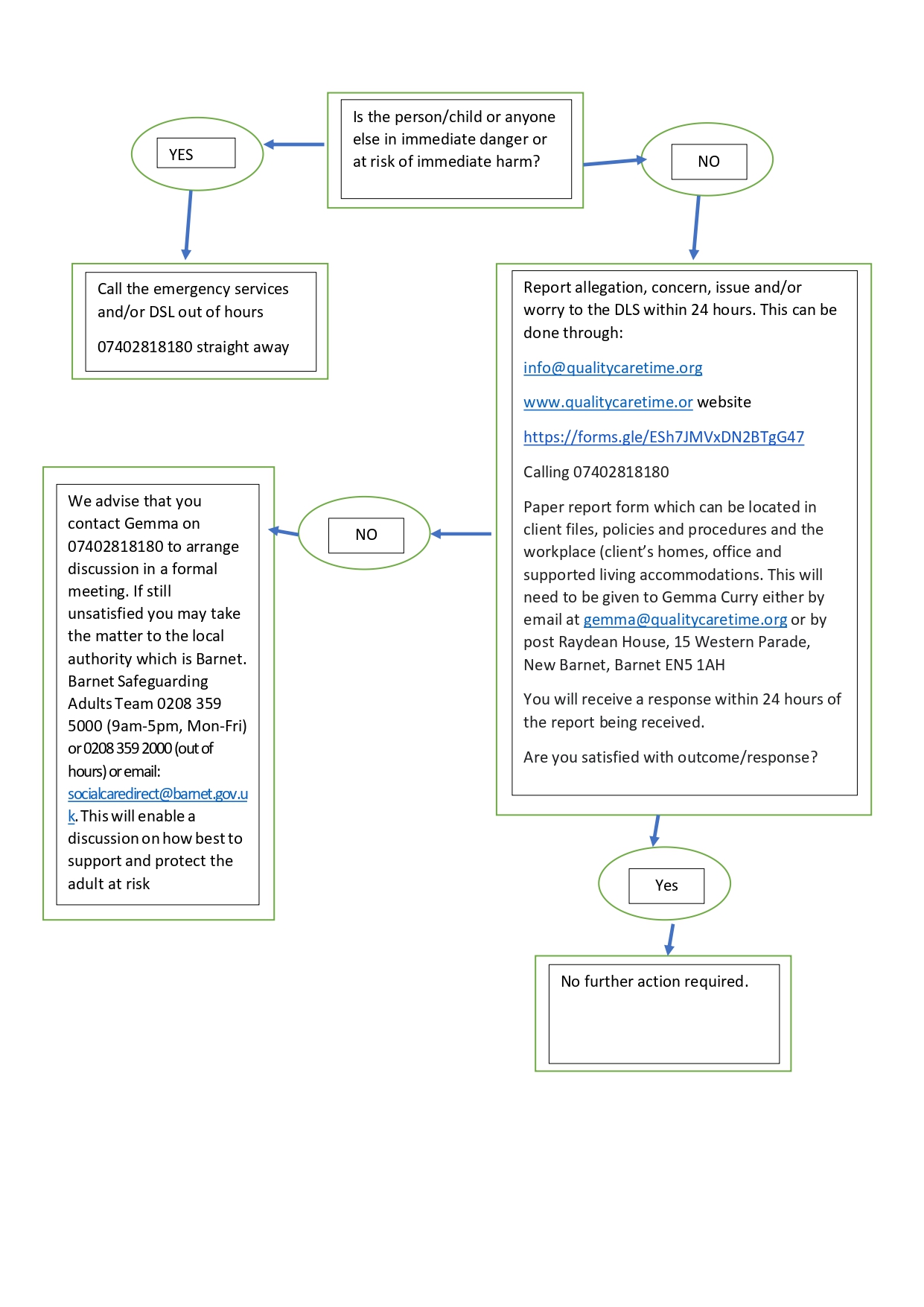 8. RECORDS AND INFORMATION SHARING8.1 If staff/volunteers are concerned about the welfare or safety of any child or vulnerable adult at Quality Care Time, they will record their concern on the template below. Any worries or concerns should be passed to the DSL without delay.8.2 Any information recorded will be kept in a secure cabinet or electronically. These files will be the responsibility of the DSL/Senior Lead for Safeguarding. The information will only be shared on a basis of ‘need to know in the adult's or child’s interests’ and on the understanding that it remains strictly confidential.8.3 Any information sharing of safeguarding concerns will be done in accordance with the statutory guidance Information sharing: advice for practitioners providing safeguarding services (July 2018)9. CCTV & phonesWe do have a separate CCTV policy & procedure. All staff who are involved in the operation of CCTV systems are      responsible for ensuring that they have read, understood and comply with this policy and associated documents (see other policies) and for ensuring, in conjunction with the relevant system manager that they have received appropriate training for their role. This procedure will ensure that CCTV is correctly and appropriately installed and operated and not abused or misused. QCT priorities the safety and security of all people who use services, staff and visitors and will always ensure to provide environments that are safe and secure. We will enhance security by using CCTV to follow up after an incident and use in investigation. The use of CCTV equipment on QCT premises has been registered with the Information Commissioner and the notification for the purpose is maintained. The CCTV equipment must be sited in such a way that it monitors those spaces which are intended to be covered. No camera will be hidden from   view. There is no CCTV in any personal bedroom/flat/room that is designed for letting. All staff are informed that their personal phones should not be used or accessed around the vulnerable individuals.  10. Matching and referral processUpon receiving a referral, we will assess the application and review the service user group that we currently have within the home and consider the age and needs of the individual within the referral and consider the impact it could possibly make if accepting.  Consideration for current service users and their environment is vital to their progression.  11.  SAFER RECRUITMENT11.1 At Quality Care Time we will use the recruitment and selection process to deter and reject unsuitable candidates/volunteers who may have a role in providing services to children and adults.11.2 We require evidence of original academic certificates where relevant.  We do not accept testimonials and insist on taking up references prior to interview.  We will question the contents of application forms if we are unclear about them, we will undertake Enhanced Disclosure and Barring Service checks for both children & adults, ensuring we are recruiting and selecting the most suitable people to work with vulnerable adults or children that receive services from our organisation.11.2 We will maintain a record of all safer recruitment checks carried out in line with statutory requirements. We follow the Safer Recruitment guidance issued within the London Child Protection Procedures.11.3 We will ensure that those responsible for recruiting staff/volunteers who may come in to contact with children and adults in their role have completed appropriate ‘safer recruitment’ training.  At all times we will ensure that safer recruitment practices are followed in accordance with our statutory requirements.11.4 For those staff and volunteers who have new or historical entries on their DBS that may raise concerns of a safeguarding nature but not exclude them from being able to undertake their role, a risk assessment will be completed and kept on file outlining any measures that will be in place to manage any assessed risk.12. MANAGING ALLEGATIONS AGAINST STAFF & VOLUNTEERS12.1 Our aim is to provide a safe environment which secures the wellbeing of children and vulnerable adults in receipt of a service from our organisation. We do, however, recognise that sometimes allegations of abuse are made.12.2 We recognise that allegations, when they occur, are distressing and difficult for all concerned. We also recognise that some allegations are genuine and that there are individuals who deliberately seek to harm or abuse children or vulnerable adults.12.3 We will take all possible steps to safeguard vulnerable adults or children and to ensure that those working for or on behalf of our organisation are safe to work with children and adults. We will always ensure that the procedures outlined by Working Together to Safeguard Children 2018 are adhered to and will seek appropriate advice from the Designated Officer for the Local Authority or Adults Safeguarding Lead for the Local Authority where appropriate. 12.4 If an allegation is made or information is received about any member of staff (or volunteer) who works with children (both within our organisation or outside our organisation) who has:Behaved in a way that has harmed a child or may have harmed a child.Possibly committed a criminal offence against or related to a child.Behaved towards a child or children in a way that indicates they may pose a risk of harm to children.the member of staff/volunteer receiving the information should inform the DSL and/or the Senior Lead for Safeguarding immediately. We will also seek consultation with the LADO where we believe that an individual has behaved in a way in their personal life that raises safeguarding concerns. These concerns do not need to directly relate to a child.Should an allegation be made against the DSL, this will be reported to the Senior Safeguarding Lead.12.5 The Senior Lead for Safeguarding will seek advice from the Designated Officer for the Local Authority or Adults Safeguarding Lead for the Local Authority (where appropriate) within one working day. No member of staff/volunteer will undertake investigations before receiving further advice.12.6 Any member of staff or volunteer who does not feel confident to raise their concerns within our organisation should contact the Designated Officer for the Local Authority or Adults Safeguarding Contact for the Local Authority directly.12.7 Quality Care Time will refer to the Disclosure and Barring Service (DBS) any member of staff/volunteer who has harmed, or poses a risk of harm, to a children or vulnerable adults. This referral will be made as soon as possible after the resignation or removal of the individual in accordance with advice.13. LINKS WITH OTHER POLICIESThis policy forms part of an overall set of policies and procedures that fall under our safeguarding umbrella. Please see below the additional policies in place that underpin our safeguarding practice:Staff/Volunteer Code of Conduct/staff handbookWhistleblowing PolicySafer Recruitment PolicyLone Working PolicyDoLS / LPS PolicyGeneral Data Protection Policy DBS/Disclosure Policy and Procedure Consent Authorisation Policy and Procedure Duty of Candour Policy and ProcedureCCTV14. LOCAL AUTHORITY CONTACTSIf a referral is made but the adult at risk is reluctant to continue with an investigation, record this and bring this to the attention of the Barnet Safeguarding Adults Team 0208 359 5000 (9am-5pm, Mon-Fri) or 0208 359 2000 (out of hours) or email: socialcaredirect@barnet.gov.uk. This will enable a discussion on how best to support and protect the adult at riskApproved by: Gemma CurryDate:  12/05/2022Last reviewed on:12/05/2022Next review due by:11/05/2023RoleNameContact DetailsDesignated Safeguarding Lead (DSL)Gemma Curry07402818180Senior Lead for SafeguardingAntoinette Curry07946456657